NAGYKOVÁCSI NAGYKÖZSÉG ÖNKORMÁNYZATÜGYRENDI BIZOTTSÁGELNÖKEMEGHÍVÓNagykovácsi Nagyközség ÖnkormányzatánakÜgyrendi bizottságánaküléséreAz ülés helye: 		Öregiskola Közösségi Ház és KönyvtárIdőpontja: 		2019. november 18. (hétfő) 17 óraNapirend: Az Ügyrendi bizottság ügyrendjének elfogadásaElőterjesztő: Tegzes Endre elnökElőadó: Papp István jegyzőNagykovácsi Nagyközség Önkormányzatának 2019. évi költségvetéséről szóló 2/2019. (II. 25.) önkormányzati rendeletének 2. sz. módosítása E – 90Előterjesztő: Kiszelné Mohos Katalin polgármesterElőadó: Perlaki Zoltán osztályvezetőTárgyalja: PB, ÜBA helyi adókról szóló 20/2015. (XI. 30.) önkormányzati rendelet felülvizsgálata E – 88Előterjesztő: Kiszelné Mohos Katalin polgármesterElőadó: Papp István jegyzőTárgyalja: PB, ÜBNagykovácsi Nagyközség területén súlykorlátozáshoz kötött behajtás rendjéről szóló rendelet módosítása E – 77Előterjesztő: Kiszelné Mohos Katalin polgármesterElőadó: Grégerné Papp Ildikó osztályvezetőTárgyalja: PB, ÜBDöntés az útépítési együttműködésről és az útépítési érdekeltségi hozzájárulásról szóló 17/2016.(IX. 23.) önkormányzati rendelet módosításáról E – 80Előterjesztő: Kiszelné Mohos Katalin polgármesterElőadó: Fülöpp Miklós osztályvezetőTárgyalja: PB, ÜBIgazgatási szünetről szóló rendelet megalkotása E – 81Előterjesztő: Kiszelné Mohos Katalin polgármesterElőadó: Papp István jegyzőTárgyalja: ÜBNagykovácsi, 2019. november 14.Tegzes Endre sk.  bizottsági elnök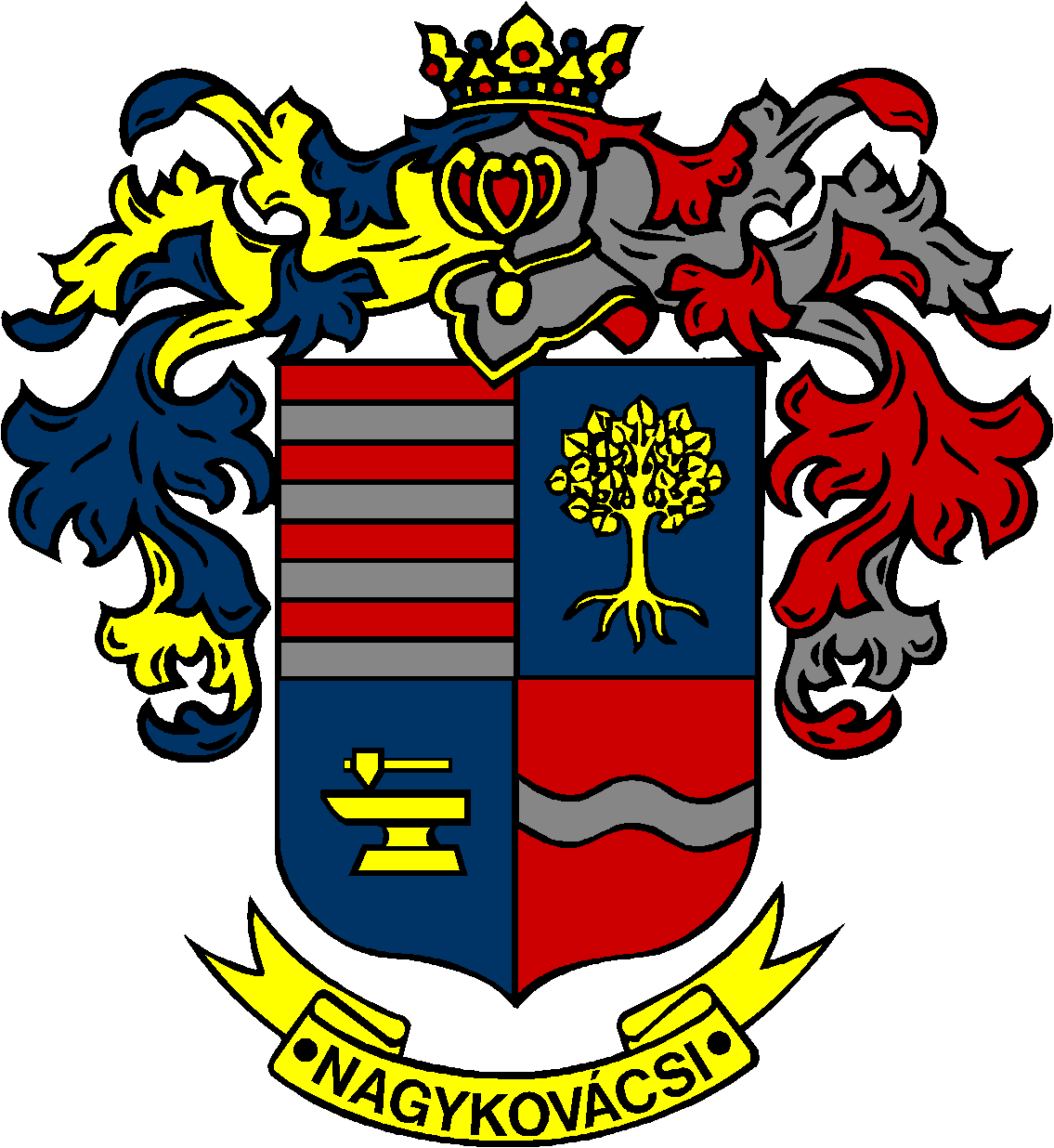 